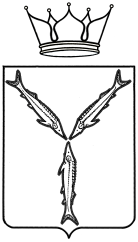 МИНИСТЕРСТВО ТРАНСПОРТА И ДОРОЖНОГО ХОЗЯЙСТВАСАРАТОВСКОЙ ОБЛАСТИПРИКАЗот 15.05.2018 г. № 01-01-12/118г. СаратовИзменить межмуниципальный маршрут регулярных перевозок пригородного сообщения № 284 «пос. Прибрежный - Саратов (Ж/д вокзал)» с 17 мая 2018 года следующим образом:Установить путь следования транспортных средств по межмуниципальному маршруту регулярных перевозок пригородного сообщения № 284 «пос. Прибрежный - Саратов (Ж/д вокзал)»:в прямом направлении:– от начального остановочного пункта «Прибрежный» согласно установленной схеме маршрута до улицы 5-й Студенческий проезд г. Энгельса далее по автомобильной дороге через остановочный пункт «пос. Мелиораторов» далее по улицам Маршала Василевского, Колотилова 




до остановочного пункта «Чайка», далее согласно установленной схеме маршрута до конечного остановочного пункта «Саратов (Ж/д вокзал)»;в обратном направлении:– от конечного остановочного пункта «Саратов (Ж/д вокзал)» согласно установленной схеме движения до остановочного пункта 
«Чайка» г. Энгельса далее по улицам Колотилова, Маршала Василевского далее согласно установленной схеме маршрута до начального остановочного пункта «Прибрежный».Отменить в пути следования транспортных средств по межмуниципальному маршруту регулярных перевозок пригородного сообщения № 284 «пос. Прибрежный - Саратов (Ж/д вокзал)» следующие остановочные пункты:- пос. Мелиораторов (в обратном направлении);- Нестерова;- Горгаз;- Мясницкая (в прямом направлении).1.3.	Установить в пути следования транспортных средств по межмуниципальному маршруту регулярных перевозок пригородного сообщения № 284 «пос. Прибрежный - Саратов (Ж/д вокзал)» следующие новые остановочные пункты:- Теплоресурс;- ДЮСШ;- Лесобаза;- Кутякова (в прямом направлении).Переименовать в пути следования транспортных средств по межмуниципальному маршруту регулярных перевозок пригородного сообщения № 284 «пос. Прибрежный - Саратов (Ж/д вокзал)» следующие остановочные пункты:- остановочный пункт «пл. Ленина» в остановочный пункт «ТЦ Лазурный»;- остановочный пункт «Клеевой завод» в остановочный пункт «Шурова гора»;- остановочный пункт «Детская больница № 5» в остановочный пункт «По требованию» (в прямом направлении).2. Отделу организации транспортного обслуживания всеми видами пассажирского транспорта, включая такси управления транспорта 
(Лыкину А.Э.) в течение 5 рабочих дней со дня издания настоящего приказа:2.1. Разместить на официальном сайте министерства транспорта и дорожного хозяйства области информацию об изменении межмуниципального маршрута.2.2. Внести изменения в сведения о данном маршруте в реестр межмуниципальных маршрутов регулярных перевозок в Саратовской области.3. Контроль за исполнением настоящего приказа возложить на заместителя министра Балакина С.Л.Министр										       Н.Н. ЧуриковОб изменении межмуниципального маршрута регулярных перевозок пригородного сообщения № 284 «пос. Прибрежный – Саратов (Ж/д вокзал)»В соответствии со статьей 12 Федерального закона от 13 июля 
2015 года № 220-ФЗ «Об организации регулярных перевозок пассажиров и багажа автомобильным транспортом и городским наземным электрическим транспортом в Российской Федерации и о внесении изменений в отдельные законодательные акты Российской Федерации», с частью 1 статьи 4 Закона Саратовской области от 28 марта 2016 года № 31-ЗСО «Об отдельных вопросах организации регулярных перевозок пассажиров и багажа автомобильным транспортом и городским наземным электрическим транспортом в Саратовской области» и постановлением Правительства Саратовской области от 13 апреля 2017 года № 180-П «О порядке установления, изменения и отмены межмуниципальных маршрутов регулярных перевозок на территории области», ПРИКАЗЫВАЮ: